V. DERS KURULU (HASTALIKLARIN BİYOLOJİK TEMELLERİ)(01 Nisan 2019 - 24 Mayıs 2019) (8 Hafta)DERS KURULU SINAVLARIPratik SınavTıbbi Patoloji 23 Mayıs 2019Teorik Sınav22 Mayıs 2019ANATOMİ PRATİK SINAVI	                             HİSTOLOJİ VE EMBRİYOLOJİ PRATİK SINAVI                                          FİNAL SINAVI              12 HAZİRAN 2019                                                                                                          12 HAZİRAN 2019                                                                                         14 HAZİRAN 2019                  SAAT :10:00                                                                                                                      SAAT :14:00	                                                             09:00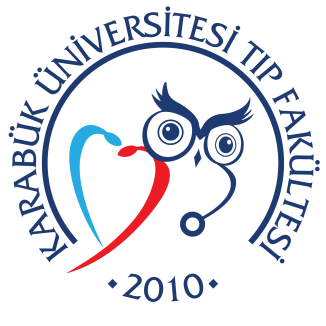 T.C.KARABÜK ÜNİVERSİTESİTIP FAKÜLTESİ2018-2019 ÖĞRETİM YILI DÖNEM II PROGRAMIDekanProf. Dr. İbrahim KÜRTÜLDekan YardımcılarıDr. Öğr. Ü. M. Kamil TURANDr. Öğr. Ü. Zülal ÖNERDönem KoordinatörüDoç. Dr. Tahir KAHRAMANDers Kurulu BaşkanıDr. Öğr. Ü. Elçin Kal ÇAKMAKLIOĞULLARIDİSİPLİN/BÖLÜMKoduTeorikPratikTOPLAMAKTSTıbbi Patoloji1282067T. Mikrobiyoloji50-5018Tıbbi Genetik12-1219Tıbbi Biyokimya6-63Tıbbi Farmakoloji20-20111TOPLAM1008108DİSİPLİN/BÖLÜMÖĞRETİM ÜYELERİ Tıbbi PatolojiDr. Öğr. Ü. Harun EROLUzm. Dr. Alpay AKTÜMENUzm. Dr. Merve BAŞARTıbbi MikrobiyolojiDr. Öğr. Ü. Nergis AŞGINDr. Öğr. Ü. Elçin KAL ÇAKMAKLIOĞULLARIDr. Öğr. Ü. Cüneyt KURUTıbbi GenetikDr. Öğr. Ü. M. Kamil TURANDr. Öğr. Ü. Emre TAŞKINTıbbi BiyokimyaDoç. Dr. Tahir KAHRAMANDr. Öğr. Ü. İsmail HASKUL1. HAFTA             1 Nisan 2019 Pazartesi2 Nisan 2019 Salı3 Nisan 2019 Çarşamba4 Nisan 2019 Perşembe5 Nisan 2019 Cuma08:45 - 09:30Bağımsız ÖğrenmeKURUL TANITIMI**09-30-09.45T. MikrobiyolojiVirolojiye giriş,viral patogenez mekanizmalarıDr. Öğr. Ü. Elçin KAL ÇAKMAKLIOĞULLARIT. MikrobiyolojiAntiviral ajanlarDr. Öğr. Ü. Elçin KAL ÇAKMAKLIOĞULLARIBağımsız Öğrenme09:45 - 10:30Bağımsız ÖğrenmeT. PatolojiPatolojiye girişDr. Öğr. Ü. Harun EROLT. MikrobiyolojiVirolojiye giriş,viral patogenez mekanizmalarıDr. Öğr. Ü. Elçin KAL ÇAKMAKLIOĞULLARIT. MikrobiyolojiViral hastalıkların lab. tanısıDr. Öğr. Ü. Elçin KAL ÇAKMAKLIOĞULLARIT. MikrobiyolojiPoksvirüslerDr. Öğr. Ü. Nergis AŞGIN10:45 - 11:30Bağımsız ÖğrenmeT. PatolojiHücre hasarı, hücre ölümü ve adaptasyonlarDr. Öğr. Ü. Harun EROLT. BiyokimyaVücut sıvılarının biyokimyasıDr. Öğr. Ü. İsmail HASKULT. FarmakolojiFarmakolojinin tarihi ve medeniyetlerin farmakolojisiDr. Öğr. Ü. Namık BİLİCİT. MikrobiyolojiParvovirüsDr. Öğr. Ü. Nergis AŞGIN11:45 - 12:30Bağımsız ÖğrenmeT. PatolojiHücre hasarı, hücre ölümü ve adaptasyonlarDr. Öğr. Ü. Harun EROLT. BiyokimyaKaraciğerin klinik biyokimyasıDr. Öğr. Ü. İsmail HASKULT. FarmakolojiFarmakolojiye girişDr. Öğr. Ü. Namık BİLİCİBağımsız Öğrenme13:45 - 14:30Bağımsız ÖğrenmeBağımsız ÖğrenmeT. MikrobiyolojiPapilloma ve polyoma virüslerDr. Öğr. Ü. Nergis AŞGINT. B. GenetikMutasyon ve hastalık ilişkisiDr. Öğr. Ü. M. Kamil TuranKlinik ve Mesleki Beceri IIIAlt ekstremite intraosseöz girişim becerisiDr. Öğr. Ü. Serap BİBEROĞLU14:45 - 15:30Bağımsız ÖğrenmeAlan Dışı Seçmeli DersT. MikrobiyolojiPapilloma ve polyoma virüslerDr. Öğr. Ü. Nergis AŞGINT. B. GenetikMutasyon ve hastalık ilişkisiDr. Öğr. Ü. Emre TAŞKINKlinik ve Mesleki Beceri IIIAlt ekstremite intraosseöz girişim becerisiDr. Öğr. Ü. Serap BİBEROĞLU15:45 - 16:30Bağımsız ÖğrenmeAlan Dışı Seçmeli DersBağımsız ÖğrenmeBağımsız ÖğrenmeBağımsız Öğrenme16:45 - 17:30Bağımsız ÖğrenmeBağımsız ÖğrenmeBağımsız ÖğrenmeBağımsız ÖğrenmeBağımsız Öğrenme2. HAFTA             8 Nisan 2019 Pazartesi9 Nisan 2019 Salı10 Nisan 2019 Çarşamba11 Nisan 2019 Perşembe12 Nisan 2019 Cuma08:45 - 09:30PDÖ I. OturumT. MikrobiyolojiPikornavirüslerDr. Öğr. Ü. Nergis AŞGINBağımsız ÖğrenmeT. MikrobiyolojiAdenovirüslerDr. Öğr. Ü. Elçin KAL ÇAKMAKLIOĞULLARIPDÖ II. Oturum09:45 - 10:30PDÖ I. OturumT. MikrobiyolojiPikornavirüslerDr. Öğr. Ü. Nergis AŞGINBağımsız ÖğrenmeT. MikrobiyolojiKoronavirüsler ve norovirüslerDr. Öğr. Ü. Elçin KAL ÇAKMAKLIOĞULLARIPDÖ II. Oturum10:45 - 11:30PDÖ I. OturumT. B. GenetikPolimorfizm ve hastalık ilişkisiDr. Öğr. Ü. M. Kamil TURANBağımsız ÖğrenmeT. Farmakolojiİlaçların uygulama yerleriDr. Öğr. Ü. Namık BİLİCİPDÖ II. Oturum11:45 - 12:30PDÖ I. OturumT. B. GenetikTekrarlar ve hastalık ilişkisiDr. Öğr. Ü. M. Kamil TURANBağımsız ÖğrenmeT. Farmakolojiİlaçların biyolojik membranlardan geçişi ve absorbsiyon olayıDr. Öğr. Ü. Namık BİLİCİPDÖ II. Oturum13:45 - 14:30T. Patolojiİnflamasyon ve onarımUzm. Dr. Alpay AKTÜMENBağımsız ÖğrenmeT. MikrobiyolojiHepatit virüsleriDr. Öğr. Ü. Cüneyt KURUBağımsız ÖğrenmeKlinik ve Mesleki Beceri IIIVİZE SINAVI III (OSCE)Dr. Öğr. Ü. Müge ARIKAN14:45 - 15:30T. Patolojiİnflamasyon ve onarımUzm. Dr. Alpay AKTÜMENAlan Dışı Seçmeli DersT. MikrobiyolojiHepatit virüsleriDr. Öğr. Ü. Cüneyt KURUBağımsız ÖğrenmeKlinik ve Mesleki Beceri IIIVİZE SINAVI III (OSCE)Dr. Öğr. Ü. Müge ARIKAN15:45 - 16:30T. Mikrobiyolojiİnsan herpes virüsleriDr. Öğr. Ü. Cüneyt KURUAlan Dışı Seçmeli DersT. BiyokimyaKaraciğerin klinik biyokimyasıDr. Öğr. Ü. İsmail HASKULBağımsız ÖğrenmeBağımsız Öğrenme16:45 - 17:30T. Mikrobiyolojiİnsan herpes virüsleriDr. Öğr. Ü. Cüneyt KURUBağımsız ÖğrenmeT. BiyokimyaKlinik enzimolojiDoç. Dr. Tahir KAHRAMANBağımsız ÖğrenmeBağımsız Öğrenme3. HAFTA             15 Nisan 2019  Pazartesi16 Nisan 2019 Salı17 Nisan 2019  Çarşamba18 Nisan 2019 Perşembe19 Nisan 2019  Cuma08:45 - 09:30T. MikrobiyolojiTogavirüsler ve flavivirüslerDr. Öğr. Ü. Elçin KAL ÇAKMAKLIOĞULLARIT. B. GenetikKalıtım modellerinin değişkenliğiDr. Öğr. Ü. M. Kamil TURANT. MikrobiyolojiOrtomiksovirüslerDr. Öğr. Ü. Nergis AŞGINT. Farmakolojiİlaçların dağılımıDr. Öğr. Ü. Namık BİLİCİBağımsız Öğrenme09:45 - 10:30T. MikrobiyolojiBunyavirüsler ve arenavirüslerDr. Öğr. Ü. Elçin KAL ÇAKMAKLIOĞULLARIT. B. GenetikKalıtım modellerinin değişkenliğiDr. Öğr. Ü. M. Kamil TURANT. MikrobiyolojiParamiksovirüslerDr. Öğr. Ü. Nergis AŞGINT. Farmakolojiİlaçların biyotransformasyonuDr. Öğr. Ü. Namık BİLİCİT. Farmakolojiİlaçların itrahıDr. Öğr. Ü. Namık BİLİCİ10:45 - 11:30T. Patolojiİmmün sistem ve hastalıklarıDr. Öğr. Ü. Harun EROLT. MikrobiyolojiRetrovirüslerDr. Öğr. Ü. Cüneyt KURUT. BiyokimyaKlinik enzimolojiDoç. Dr. Tahir KAHRAMANT. MikrobiyolojiReovirüslerDr. Öğr. Ü. Nergis AŞGINT. Farmakolojiİlaçların etki mekanizmalarıDr. Öğr. Ü. Namık BİLİCİ11:45 - 12:30T. Patolojiİmmün sistem ve hastalıklarıDr. Öğr. Ü. Harun EROLT. MikrobiyolojiRetrovirüslerDr. Öğr. Ü. Cüneyt KURUT. BiyokimyaYaşlanma biyokimyasıDoç. Dr. Tahir KAHRAMANT. MikrobiyolojiRhabdovirüsler, filovirüsler ve bornavirüslerDr. Öğr. Ü. Nergis AŞGINBağımsız Öğrenme13:45 - 14:30Bağımsız ÖğrenmeBağımsız ÖğrenmeT. MikrobiyolojiPrionlarDr. Öğr. Ü. Elçin KAL ÇAKMAKLIOĞULLARIBağımsız ÖğrenmeKlinik ve Mesleki Beceri IIIAlt ekstremite intraosseöz girişim becerisiDr. Öğr. Ü. Serap BİBEROĞLU14:45 - 15:30Bağımsız ÖğrenmeAlan Dışı Seçmeli DersKlinik ve Mesleki Beceri IIIAlt ekstremite intraosseöz girişim becerisiDr. Öğr. Ü. Serap BİBEROĞLU15:45 - 16:30Bağımsız ÖğrenmeAlan Dışı Seçmeli DersBağımsız ÖğrenmeBağımsız ÖğrenmeBağımsız Öğrenme16:45 - 17:30Bağımsız ÖğrenmeBağımsız ÖğrenmeBağımsız ÖğrenmeBağımsız ÖğrenmeBağımsız Öğrenme4. HAFTA22 Nisan 2019 Pazartesi23 Nisan 2019 Salı24 Nisan 2019 Çarşamba25 Nisan 2019 Perşembe26 Nisan 2019 Cuma08:45 - 09:30T. MikrobiyolojiMikolojiye giriş, mantar hastalıklarının patogeneziDr. Öğr. Ü. Elçin KAL ÇAKMAKLIOĞULLARIRESMİ TATİLT. MikrobiyolojiYüzeyel ve kutanöz mikozlarDr. Öğr. Ü. Üyesi Elçin KAL ÇAKMAKLIOĞULLARIT. MikrobiyolojiSistemik mikozlarDr. Öğr. Ü. Nergis AŞGINBağımsız Öğrenme09:45 - 10:30T. Mikrobiyoloji                                                                                                                            Mikolojiye giriş, mantar hastalıklarının patogeneziDr. Öğr. Ü. Elçin KAL ÇAKMAKLIOĞULLARIRESMİ TATİLT. MikrobiyolojiSubkutanöz mikozlarDr. Öğr. Ü. Üyesi Elçin KAL ÇAKMAKLIOĞULLARIT. MikrobiyolojiSistemik mikozlarDr. Öğr. Ü. Nergis AŞGINT. FarmakolojiDoz-konsantrasyon-etki ilişkisiDr. Öğr. Ü. Namık BİLİCİ10:45 - 11:30T. B. GenetikTek gen hastalıklarıDr. Öğr. Ü. M. Kamil TURANRESMİ TATİLT. PatolojiHemodinamik bozukluklar ve tromboembolizmUzm. Dr. Merve BAŞART. Farmakolojiİlaç-reseptör ilişkisiDr. Öğr. Ü. Namık BİLİCİT. Farmakolojiİlaçların etkisini değiştiren faktörlerDr. Öğr. Ü. Namık BİLİCİ11:45 - 12:30T. B. GenetikMultigenetik hastalıklarıDr. Öğr. Ü. M. Kamil TURANRESMİ TATİLT. PatolojiHemodinamik bozukluklar ve tromboembolizmUzm. Dr. Merve BAŞART. FarmakolojiDoz-konsantrasyon-etki ilişkisiDr. Öğr. Ü. Namık BİLİCİBağımsız Öğrenme13:45 - 14:30Bağımsız ÖğrenmeRESMİ TATİLBağımsız ÖğrenmeBağımsız ÖğrenmeKlinik ve Mesleki Beceri IIIKlinik Mesleki Beceriler Pratik TekrarDr. Öğr. Ü. Müge ARIKAN14:45 - 15:30Bağımsız ÖğrenmeRESMİ TATİLBağımsız ÖğrenmeBağımsız ÖğrenmeKlinik ve Mesleki Beceri IIIKlinik Mesleki Beceriler Pratik TekrarDr. Öğr. Ü. Müge ARIKAN15:45 - 16:30Bağımsız ÖğrenmeRESMİ TATİLBağımsız ÖğrenmeBağımsız ÖğrenmeBağımsız Öğrenme16:45 - 17:30Bağımsız ÖğrenmeRESMİ TATİLBağımsız ÖğrenmeBağımsız ÖğrenmeBağımsız Öğrenme5. HAFTA29 Nisan 2019 Pazartesi30 Nisan 2019 Salı1 Mayıs 2019 Çarşamba2 Mayıs 2019 Perşembe3 Mayıs 2019 Cuma08:45 - 09:30T. Mikrobiyoloji                                                                                                                            Mantar hastalıklarının laboratuvar tanısıDr. Öğr. Ü. Elçin KAL ÇAKMAKLIOĞULLARIT. Mikrobiyoloji                                                                                                                            Fırsatçı mikozlarDr. Öğr. Ü. Elçin KAL ÇAKMAKLIOĞULLARIRESMİ TATİLT. MikrobiyolojiParazitolojiye giriş, paraziter hastalıkların patogeneziDr. Öğr. Ü. Nergis AŞGINBağımsız Öğrenme09:45 - 10:30T. Mikrobiyoloji                                                                                                                            Antifungal ilaçlarDr. Öğr. Ü. Elçin KAL ÇAKMAKLIOĞULLARIT. MikrobiyolojiFırsatçı mikozlarDr. Öğr. Ü. Elçin KAL ÇAKMAKLIOĞULLARIRESMİ TATİLT. MikrobiyolojiParazitolojiye giriş, paraziter hastalıkların patogeneziDr. Öğr. Ü. Nergis AŞGINT. MikrobiyolojiDr. Öğr. Ü. Nergis AŞGINParazit hastalıklarının laboratuvar tanısı10:45 - 11:30T. PatolojiNeoplaziDr. Öğr. Ü. Harun ErolT. B. GenetikMoleküler pathwayDr. Öğr. Ü. M. Kamil TURANRESMİ TATİLT. Farmakolojiİlaç etkileşmeleriDr. Öğr. Ü. Namık BİLİCİT. MikrobiyolojiAntiparaziter ajanlarDr. Öğr. Ü. Nergis AŞGIN11:45 - 12:30T. PatolojiNeoplaziDr. Öğr. Ü. Harun ErolT. B. GenetikModel hastalıklarDr. Öğr. Ü. M. Kamil TURANRESMİ TATİLT. Farmakolojiİlaç etkileşmeleriDr. Öğr. Ü. Namık BİLİCİBağımsız Öğrenme13:45 - 14:30Bağımsız ÖğrenmeBağımsız ÖğrenmeRESMİ TATİLBağımsız ÖğrenmeKlinik ve Mesleki Beceri IIIFİNAL SINAVI Dr. Öğr. Ü. Müge ARIKAN14:45 - 15:30Bağımsız ÖğrenmeAlan Dışı Seçmeli DersRESMİ TATİLBağımsız ÖğrenmeKlinik ve Mesleki Beceri IIIFİNAL SINAVI Dr. Öğr. Ü. Müge ARIKAN15:45 - 16:30Bağımsız ÖğrenmeAlan Dışı Seçmeli DersRESMİ TATİLBağımsız ÖğrenmeBağımsız Öğrenme16:45 - 17:30Bağımsız ÖğrenmeBağımsız ÖğrenmeRESMİ TATİLBağımsız ÖğrenmeBağımsız Öğrenme6. HAFTA6 Mayıs 2019 Pazartesi7 Mayıs 2019 Salı8 Mayıs 2019 Çarşamba9 Mayıs 2019 Perşembe10 Mayıs 2019 Cuma08:45 - 09:30Bağımsız ÖğrenmeT. MikrobiyolojiNematodlarDr. Öğr. Ü. Cüneyt KURUBağımsız ÖğrenmeBağımsız ÖğrenmeBağımsız Öğrenme09:45 - 10:30T. MikrobiyolojiKan ve doku protozoonlarıDr. Öğr. Ü. Cüneyt KURUT. MikrobiyolojiNematodlarDr. Öğr. Ü. Cüneyt KURUT. MikrobiyolojiArtropotlarDr. Öğr. Ü. Cüneyt KURUBağımsız ÖğrenmeT. FarmakolojiYeni ilaçların geliştirilmesi ve değerlendirilmesiDr. Öğr. Ü. Namık BİLİCİ10:45 - 11:30T. MikrobiyolojiKan ve doku protozoonlarıDr. Öğr. Ü. Cüneyt KURUT. B. GenetikModel hastalıklarDr. Öğr. Ü. M. Kamil TURANT. Mikrobiyolojiİntestinal ve ürogenital protozoonlarDr. Öğr. Ü. Cüneyt KURUT. Farmakolojiİlaçların toksik tesirleriDr. Öğr. Ü. Namık BİLİCİT. FarmakolojiFarmasötik müstahzarlar ve reçete yazmaDr. Öğr. Ü. Namık BİLİCİ11:45 - 12:30T. PatolojiNeoplaziDr. Öğr. Ü. Harun ErolT. B. GenetikModel hastalıklarDr. Öğr. Ü. M. Kamil TURANT. Mikrobiyoloji                                                                                                                            İntestinal ve ürogenital protozoonlarDr. Öğr. Ü. Cüneyt KURUT. Farmakolojiİlaçların toksik tesirleriDr. Öğr. Ü. Namık BİLİCİBağımsız Öğrenme13:45 - 14:30Bağımsız ÖğrenmeBağımsız ÖğrenmeBağımsız ÖğrenmeBağımsız ÖğrenmeKlinik ve Mesleki Beceri IIIKlinik Mesleki Beceriler Pratik TekrarDr. Öğr. Ü. Alpay ATEŞ14:45 - 15:30Bağımsız ÖğrenmeAlan Dışı Seçmeli DersBağımsız ÖğrenmeBağımsız ÖğrenmeKlinik ve Mesleki Beceri IIIKlinik Mesleki Beceriler Pratik TekrarDr. Öğr. Ü. Alpay ATEŞ15:45 - 16:30Bağımsız ÖğrenmeAlan Dışı Seçmeli DersBağımsız ÖğrenmeBağımsız ÖğrenmeBağımsız Öğrenme16:45 - 17:30Bağımsız ÖğrenmeBağımsız ÖğrenmeBağımsız ÖğrenmeBağımsız ÖğrenmeBağımsız Öğrenme7. HAFTA13 Mayıs 2019 Pazartesi14 Mayıs 2019 Salı15 Mayıs 2019 Çarşamba16 Mayıs 2019 Perşembe17 Mayıs 2019 Cuma08:45 - 09:30T. Patoloji Pratik G1Rutin, histokimyasal ve immünohistokimyasal boyamalar, hücre hasarı, adapatasyonlar, inflamasyon ve onarım ile ilgili preparatlarDr. Öğr. Ü. Harun EROLUzm. Dr. Alpay AKTÜMENUzm. Dr. Merve BAŞART. Patoloji Pratik G2İmmün sistem hücreleri, trombüs ve neoplazi ile ilgili preparatlarDr. Öğr. Ü. Harun EROLUzm. Dr. Alpay AKTÜMENUzm. Dr. Merve BAŞART. MikrobiyolojiSestodlarDr. Öğr. Ü. Cüneyt KURUT. MikrobiyolojiTrematodlarDr. Öğr. Ü. Nergis AŞGINBağımsız Öğrenme09:45 - 10:30T. Patoloji Pratik G1Rutin, histokimyasal ve immünohistokimyasal boyamalar, hücre hasarı, adapatasyonlar, inflamasyon ve onarım ile ilgili preparatlarDr. Öğr. Ü. Harun EROLUzm. Dr. Alpay AKTÜMENUzm. Dr. Merve BAŞART. Patoloji Pratik G2İmmün sistem hücreleri, trombüs ve neoplazi ile ilgili preparatlarDr. Öğr. Ü. Harun EROLUzm. Dr. Alpay AKTÜMENUzm. Dr. Merve BAŞART. MikrobiyolojiSestodlarDr. Öğr. Ü. Cüneyt KURUT. MikrobiyolojiTrematodlarDr. Öğr. Ü. Nergis AŞGINT. FarmakolojiPediatrik farmakolojiDr. Öğr. Ü. Namık BİLİCİ10:45 - 11:30T. Patoloji Pratik G2Rutin, histokimyasal ve immünohistokimyasal boyamalar, hücre hasarı, adapatasyonlar, inflamasyon ve onarım ile ilgili preparatlarDr. Öğr. Ü. Harun EROLUzm. Dr. Alpay AKTÜMENUzm. Dr. Merve BAŞART. Patoloji Pratik G1İmmün sistem hücreleri, trombüs ve neoplazi ile ilgili preparatlarDr. Öğr. Ü. Harun EROLUzm. Dr. Alpay AKTÜMENUzm. Dr. Merve BAŞARBağımsız ÖğrenmeBağımsız ÖğrenmeT. FarmakolojiGeriatrik farmakolojiDr. Öğr. Ü. Namık BİLİCİ11:45 - 12:30T. Patoloji Pratik G2Rutin, histokimyasal ve immünohistokimyasal boyamalar, hücre hasarı, adapatasyonlar, inflamasyon ve onarım ile ilgili preparatlarDr. Öğr. Ü. Harun EROLUzm. Dr. Alpay AKTÜMENUzm. Dr. Merve BAŞART. Patoloji Pratik G1İmmün sistem hücreleri, trombüs ve neoplazi ile ilgili preparatlarDr. Öğr. Ü. Harun EROLUzm. Dr. Alpay AKTÜMENUzm. Dr. Merve BAŞARBağımsız ÖğrenmeBağımsız ÖğrenmeBağımsız Öğrenme7. HAFTA13 Mayıs 2019 Pazartesi14 Mayıs 2019 Salı15 Mayıs 2019 Çarşamba16 Mayıs 2019 Perşembe17 Mayıs 2019 Cuma13:45 - 14:30Bağımsız ÖğrenmeBağımsız ÖğrenmeBağımsız ÖğrenmeBağımsız ÖğrenmeKlinik ve Mesleki Beceri IIIKlinik Mesleki Beceriler Pratik TekrarDr. Öğr. Ü. Serap BİBEROĞLU14:45 - 15:30Bağımsız ÖğrenmeAlan Dışı Seçmeli DersBağımsız ÖğrenmeBağımsız ÖğrenmeKlinik ve Mesleki Beceri IIIKlinik Mesleki Beceriler Pratik TekrarDr. Öğr. Ü. Serap BİBEROĞLU15:45 - 16:30Bağımsız ÖğrenmeAlan Dışı Seçmeli DersBağımsız ÖğrenmeBağımsız ÖğrenmeBağımsız Öğrenme16:45 - 17:30Bağımsız ÖğrenmeBağımsız ÖğrenmeBağımsız ÖğrenmeBağımsız ÖğrenmeBağımsız Öğrenme8. HAFTA20 Mayıs 2019  Pazartesi21 Mayıs 2019 Salı22 Mayıs 2019 Çarşamba23 Mayıs 2019 Perşembe24 Mayıs 2019 Cuma08:45 - 09:30Bağımsız ÖğrenmeBağımsız ÖğrenmeTıbbi PatolojiPRATİK SINAV10.30Bağımsız ÖğrenmeTEORİK SINAV09.0009:45 - 10:30Bağımsız ÖğrenmeBağımsız ÖğrenmeBağımsız Öğrenme10:45 - 11:30Bağımsız ÖğrenmeBağımsız ÖğrenmeBağımsız Öğrenme11:45 - 12:30Bağımsız ÖğrenmeBağımsız ÖğrenmeBağımsız Öğrenme13:45 - 14:30Bağımsız ÖğrenmeBağımsız ÖğrenmeBağımsız ÖğrenmeBağımsız ÖğrenmeKlinik ve Mesleki Beceri IIIBÜTÜNLEME SINAVIDr. Öğr. Ü. Müge ARIKAN14:45 - 15:30Bağımsız ÖğrenmeAlan Dışı Seçmeli DersBağımsız ÖğrenmeBağımsız ÖğrenmeKlinik ve Mesleki Beceri IIIBÜTÜNLEME SINAVIDr. Öğr. Ü. Müge ARIKAN15:45 - 16:30Bağımsız ÖğrenmeAlan Dışı Seçmeli DersBağımsız ÖğrenmeBağımsız ÖğrenmeBağımsız Öğrenme16:45 - 17:30Bağımsız ÖğrenmeBağımsız ÖğrenmeBağımsız ÖğrenmeBağımsız ÖğrenmeBağımsız Öğrenme